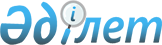 О мерах по реализации прав осужденных на получение среднего общего образования
					
			Утративший силу
			
			
		
					Решение Акима Акмолинской области от 17 марта 2004 года N 19. Зарегистрированно Департаментом юстиции Акмолинской области 27 марта 2004 года N 2381. Утратило силу решением акима Акмолинской области от 22 апреля 2013 года № 11      Сноска. Утратило силу решением акима Акмолинской области от 22.04.2013 № 11.

      В соответствии со статьей 30  Конституции  Республики Казахстан,  Закона  Республики Казахстан от 23 января 2001 года N 148 "О местном государственном управлении в Республике Казахстан" и статьи 108 Уголовно-Исполнительного  Кодекса  Республики Казахстан от 13 декабря 1997 года N 208 в целях реализации законных прав осужденных, отбывающих наказание в исправительных учреждениях, находящихся в ведении управления Комитета уголовно-исполнительной системы по Акмолинской области, на получение среднего общего образования, аким области РЕШИЛ:



      1. Организовать с 1 сентября 2004 года обучение осужденных,  отбывающих наказание в исправительных учреждениях, находящихся в ведении управления Комитета уголовно-исполнительной системы по Акмолинской области и не имеющих среднего общего образования по программам, дающим право на получение среднего общего образования;



      2. Создать с 1 марта 2004 года государственные организации   образования вечерние (сменные) средние общеобразовательные школы в исправительных учреждениях, находящихся в ведении управления Комитета уголовно-исполнительной системы по Акмолинской области и расположенных на территории Атбасарского, Аршалынского, Жаркаинского, Зерендинского районов и города Степногорска:

      1) государственное учреждение "Вечерняя (сменная) средняя общеобразовательная школа N 1 в Учреждении ЕЦ-166/4" отдела образования Атбасарского района; 

      2) государственное учреждение "Вечерняя (сменная) средняя общеобразовательная школа N 2 в Учреждении ЕЦ-166/25" отдела образования Зерендинского района; 

      3) государственное учреждение "Вечерняя (сменная) средняя общеобразовательная школа N 3 в Учреждении ЕЦ-166/26" отдела образования Жаркаинского района; 

      4) государственное учреждение "Вечерняя (сменная) средняя общеобразовательная школа N 4 в Учреждении ЕЦ-166/18" отдела образования города Степногорска; 

      5) государственное учреждение "Вечерняя (сменная) средняя общеобразовательная школа N 5 в Учреждении ЕЦ-166/5" отдела образования Аршалынского района. <*> 

      Сноска. Пункт 2 дополнен - решением Акима Акмолинской области от 25.06.2004 года N 34

      3. Уполномоченным органом вышеперечисленных государственных учреждений определить отдел образования соответствующего района. 

      4. Уполномоченным органам утвердить Уставы государственных учреждений, указанных в пункте 2.

      5. Акимам Атбасарского, Аршалынского, Зерендинского, Жаркаинского районов и города Степногорска и областному управлению финансов:

      1) обеспечить в 2004 году финансирование деятельности организаций образования вечерних (сменных) средних общеобразовательных школ создаваемых в исправительных учреждениях, находящихся в ведении управления Комитета уголовно-исполнительной системы по Акмолинской области, за счет трансфертов, выделяемых из республиканского бюджета в сумме 21004,0 тысячи тенге; <*> 

      Сноска. Пункт 5 дополнен -  решением  Акима Акмолинской области от   25.06.2004 года   N 34      

      6. Областному управлению образования совместно с управлением Комитета уголовно-исполнительной системы по Акмолинской области (по согласованию) и акимами Атбасарского, Аршалынского, Зерендинского, Жаркаинского районов и города Степногорска: 

      1) определить в разрезе исправительных учреждений контингенты обучающихся; 

      2) обеспечить укомплектование всех создаваемых организаций образования в  исправительных учреждениях, находящихся в ведении управления Комитета уголовно-исполнительной системы  по Акмолинской области, педагогическими кадрами; 

      3) осуществить в установленном порядке регистрацию в органах юстиции и лицензирование  образовательной деятельности организаций образования вечерних (сменных) средних общеобразовательных школ, создаваемых в исправительных учреждениях, находящихся в ведении управления Комитета уголовно-исполнительной системы  по Акмолинской области; 

      4) обеспечить с 1 сентября 2004 года организованное начало обучения во всех организациях образования в исправительных  учреждениях, находящихся в ведении управления Комитета уголовно-исполнительной системы  по Акмолинской области. <*> 

      Сноска. Пункт 6 дополнен -  решением  Акима Акмолинской области от   25.06.2004 года   N 34      

      7. Управлению комитета уголовно-исполнительной системы по Акмолинской области (по согласованию), в соответствии с совместным приказом Министерства образования и науки Республики Казахстан от 29 августа 2003 года N 582 и Министерства юстиции Республики Казахстан от 3 сентября 2003 года N 180 " Об утверждении  Правил организации деятельности общеобразовательных и профессиональных  школ в исправительных учреждениях уголовно-исполнительной системы", обеспечить создание условий (выделить необходимые помещения, обеспечить безопасность педагогических занятий во время проведения занятий, принять участие в создании необходимой учебно-материальной базы), необходимых для организации учебно-воспитательного процесса в организациях образования (вечерних школах), создаваемых в исправительных учреждениях, находящихся в ведении управления Комитета уголовно-исполнительной системы по Акмолинской области.

      8. Решение акима области от 27 января 2004 года N 6 "О мерах по реализации прав осужденных на получение среднего общего образования" отменить.

      9. Контроль за исполнением данного решения возложить на заместителя акима Акмолинской области Бекмагамбетова Г.М.

      10. Настоящее решение распространяется на правоотношения, сложившиеся с 1 марта 2004 года.      Аким      СОГЛАСОВАНО:

      Начальник Управления комитета 

      уголовно-исполнительной системы 
					© 2012. РГП на ПХВ «Институт законодательства и правовой информации Республики Казахстан» Министерства юстиции Республики Казахстан
				